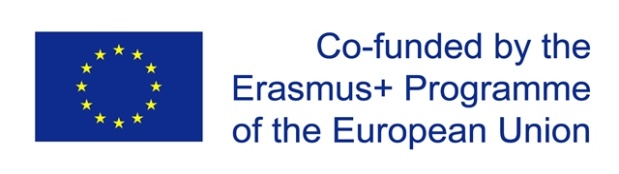 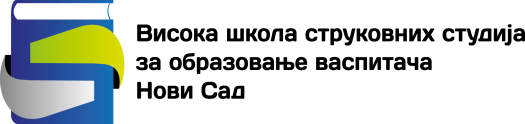 KEEP EDUCATING YOURSELF / KEY /598977-EPP-1-2018-RS-1-EPPKA2-CBHE-JPUvodna konferencija NOVI SAD 12. i 13. februar 2019.Projekat KEY – Erasmus+ je regionalni projekat kojim koordinira Visoka škola strukovnih studija za obrazovanje vaspitača i jedan je od 16 projekata za region Zapadnog Balkana. Uvodna konferencija projekta KEY održana je 12. i 13. februara 2019. godine u Novom Sadu, u prostorijama Visoke škole za obrazovanje vaspitača. Uvodnoj konferenciji prisustvovali su predstavnici svih partnera na projektu - visoke škole za vaspitače iz Vršca, Sremske Mitrovice, Kruševca i Pirota, zatim partner iz regiona – Univerzitet Crne Gore, kao i visokoškolske institiucije iz EU: Birmingham City University (Velika Britanija), Pedagoški koledž Baja (Mađarska), Univerzitet iz Temišvara (Rumunija) i Univerzitet u Mariboru (Slovenija), ali i organizacije ZUOV (Srbija), Zavod za školstvo (Crna Gora), Udruženje vaspitača Vojvodine, Savez udruženja vaspitača Srbije, Centar za celoživotno obrazovanje iz Murske Sobote (Slovenija), Predškolska ustanova iz Crne gore, kao i nevladina organizacija iz Beograda WEBIN.Uvodnom konferencijom, projekat KEY je predstavljen zainteresovanim stranama u Srbiji – vaspitačima, predškolskim ustanovama, državnim institucijama, kao i medijima, preko kojih se projekat predstavio široj javnosti. U plenarnom delu Uvodne konferencije, velikom broju okupljenih obratili su se AnamarijaViček, državna sekretarka u Ministarstvu prosvete, nauke i tehnološkog razvoja, zatim mr Katarina Kovačević, podsekretarka u Pokrajinskom sekretarijatu za visoko obrazovanje i naučnoistraživačku delatnost, kao i direktorka Škole mr Jovanka Ulić.Potom su okupljenima predstavljeni rezultati istraživanja stručnog usavršavanja vaspitača saopštenih na stručno-naučnoj konferenciji „Inicijalno obrazovanje i stručno usavršavanje vaspitača“ (Visoka škola Sremska Mitrovica), kao i prezentacija o Stručno usavršavanje vaspitača (Udruženje vaspitača Vojvodine). Nakon toga, sve institucije koje učestvuju na projektu su se predstavile, a prezentovale su i dosadašnja iskustva sa celoživotnim obrazovanjem. Održana je i obuka finansijskog sektora o pravilima projekta, svi učesnici su upoznati sa smernicama Erasmus programa. Upravni odbor projekta je dogovorio pravila za Partnerske ugovore. Utvrđena je i metodologija rada za Radni paket 1, gde se sprovode istraživanja, u svih 6 država učesnica, o stanju programa za usavršavanja vaspitača. Za taj radni paket je dogovorena i organizacija budućih aktivnosti, što će se finalizovati na već dogovorenom sastanku u Pirotu u martu. Takođe, dogovoren je budući rad u obezbeđivanju kvaliteta projekta, a Uvodna konferencija u Crnoj gori, gde će se projekat predstaviti tamošnjim zainteresovanim stranama, zakazana je za kraj marta.Linkovi:https://apv-visokoobrazovanje.vojvodina.gov.rs/odrzana-uvodna-konferencija-o-celozivotnom-ucenju/http://www.mpn.gov.rs/vicek-savremene-obuke-za-vaspitace/http://www.rtv.rs/sr_lat/vojvodina/novi-sad/medjunarodni-projekat-key-za-usavrsavanje-vaspitaca_991460.htmlhttps://www.youtube.com/watch?v=B5VNWVHhWQshttps://www.youtube.com/watch?v=HtkrMNq5oeYhttps://www.youtube.com/watch?v=MEHloKesQwYhttps://www.kanal9tv.com/usavrsavanje-vaspitaca-kroz-key-projekat/